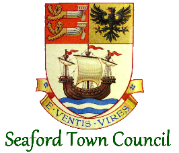 37 Church Street, Seaford, East Sussex, BN25 1HG     Telephone: 01323 894870      www.seafordtowncouncil.gov.uk SEAFORD BAY WARDSEAFORD BISHOPSTONE WARDSEAFORD BISHOPSTONE WARDCouncillor Bill Webbcllr.bill.webb@seafordtowncouncil.gov.uk 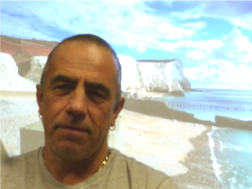 01323 894870 c/o 37 Church Street, Seaford, BN25 1HGCouncillor Mark Browncllr.mark.brown@seafordtowncouncil.gov.uk 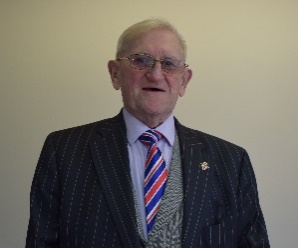 01323 894870 c/o 37 Church Street, Seaford, BN25 1HGCouncillor Linda Wallravencllr.linda.wallraven@seafordtowncouncil.gov.uk 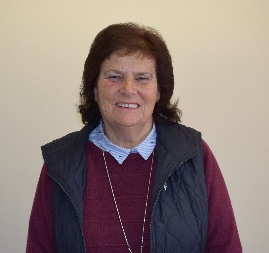 01323 894870 c/o 37 Church Street, Seaford, BN25 1HGSEAFORD CENTRAL WARDSEAFORD CENTRAL WARDSEAFORD EAST BLATCHINGTON WARDCouncillor Mohamed Ali Haydercllr.mohamedali.hayder@seafordtowncouncil.gov.uk  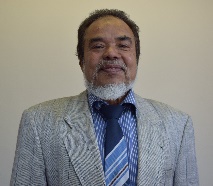 01323 894870 c/o 37 Church Street, Seaford, BN25 1HGCouncillor Rahnuma Hayder cllr.rahnuma.hayder@seafordtowncouncil.gov.uk 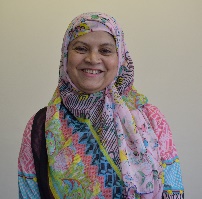 01323 894870 c/o 37 Church Street, Seaford, BN25 1HGCouncillor Liz Boormancllr.liz.boorman@seafordtowncouncil.gov.uk 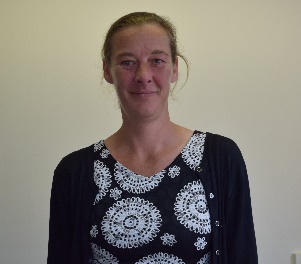 01323 894870 c/o 37 Church Street, Seaford, BN25 1HGSEAFORD EAST WARDSEAFORD EAST WARDSEAFORD EAST WARDCouncillor Bill Paynecllr.bill.payne@seafordtowncouncil.gov.uk 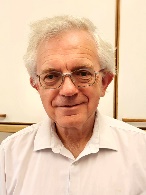 01323 894870 c/o 37 Church Street, Seaford, BN25 1HG Councillor Dave Argentcllr.dave.argent@seafordtowncouncil.gov.uk 01323 894870 c/o 37 Church Street, Seaford, BN25 1HGCouncillor Rodney Reed cllr.rodney.reed@seafordtowncouncil.gov.uk 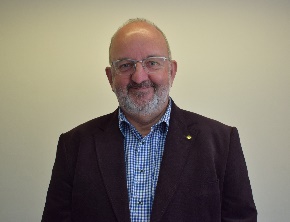 01323 894870 c/o 37 Church Street, Seaford, BN25 1HG Councillor Geoff Rutland cllr.geoff.rutland@seafordtowncouncil.gov.uk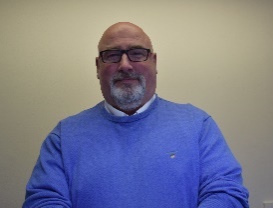 01323 894870  c/o 37 Church Street, Seaford, BN25 1HGSEAFORD ESPLANADE WARDSEAFORD NORTH WARDSEAFORD NORTH WARDCouncillor John Edsoncllr.john.edson@seafordtowncouncil.gov.uk 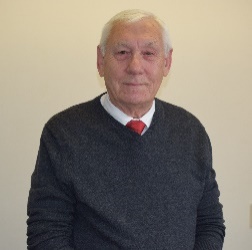 01323 894870 c/o 37 Church Street, Seaford, BN25 1HGCouncillor Nazish Adilcllr.nazish.adil@seafordtowncouncil.gov.uk 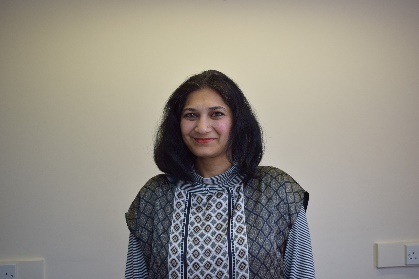 01323 894870 c/o 37 Church Street, Seaford, BN25 1HGCouncillor Morag Everdencllr.morag.everden@seafordtowncouncil.gov.uk 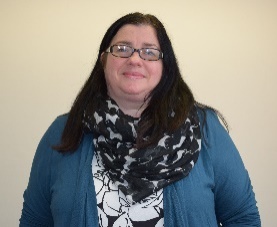 01323 894870 c/o 37 Church Street,Seaford, BN25 1HGSEAFORD NORTH WARDSEAFORD NORTH WARDSEAFORD NORTH WARDCouncillor Richard Honeyman cllr.richard.honeyman@seafordtowncouncil.gov.uk 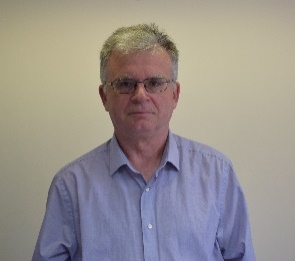 01323 894870  c/o 37 Church Street, Seaford, BN25 1HGCouncillor Jim Lord cllr.jim.lord@seafordtowncouncil.gov.uk 01323 894870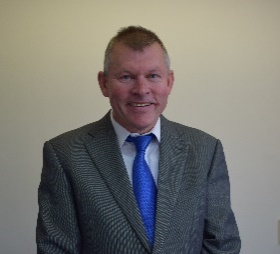 c/o 37 Church Street, Seaford, BN25 1HGCouncillor James Meekcllr.james.meek@seafordtowncouncil.gov.uk 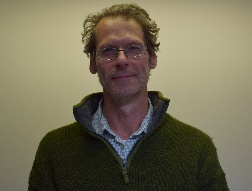 01323 894870  c/o 37 Church Street, Seaford, BN25 1HGSEAFORD SOUTH WARDSEAFORD SOUTH WARDSEAFORD SOUTH WARDCouncillor Olivia Honeymancllr.olivia.honeyman@seafordtowncouncil.gov.uk 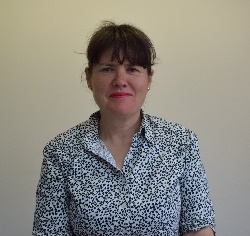 01323 894870 c/o 37 Church Street, Seaford, BN25 1HGCouncillor Sylvia Dunncllr.sylvia.dunn@seafordtowncouncil.gov.uk 01323 894870 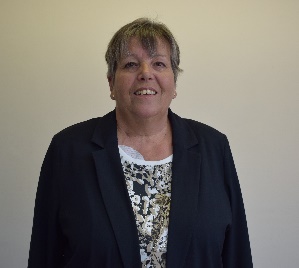 c/o 37 Church Street, Seaford, BN25 1HGSEAFORD SUTTON WARD  Councillor Sam Adenijicllr.sam.adeniji@seafordtowncouncil.gov.uk 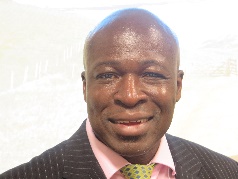 01323 894870 c/o 37 Church Street, Seaford, BN25 1HG37 Church Street, Seaford, East Sussex, BN25 1HG     Telephone: 01323 894870      www.seafordtowncouncil.gov.uk